New Mexico Public Education Commission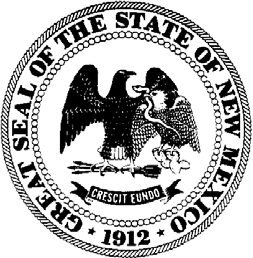 2023 New Charter School Application KitPart CWritten ResponsesCharter Schools DivisionPublic Education Department300 Don Gaspar Ave.Santa Fe, NM 87501(505) 827-6909charter.schools@ped.nm.govApproved by the Public Education Commission: October 21, 2022Table of ContentsApplicant InformationName of Proposed Charter School: School Address (if known): School Location (City/Town): School District within which the proposed school will be located: Grades to be served: Requested Enrollment Cap: Primary Contact Person: Address: City:  State:  Zip:  Office phone:     Mobile phone: Email: Secondary Contact Person: Address: City:  State:  Zip:  Office phone:     Mobile phone: Email: Founder (if different from above): Address: City:  State:  Zip:  Office phone:     Mobile phone: Email: Founder (if different from above): Address: City:  State:  Zip:  Office phone:     Mobile phone: Email: I. Academic FrameworkA. Mission and Vision  B. Mission-Specific Goals This application requirement prepares the applicant team for the Performance Framework contents, which will be negotiated with the PEC if the proposed charter application is approved. Specifically, the performance framework shall allow for the inclusion of additional rigorous, valid and reliable indicators proposed by a charter school to augment external evaluations of its performance, provided that the chartering authority shall approve the quality and rigor of such proposed indicators and the indicators are consistent with the purposes of the Charter Schools Act (NMSA 22-8B-9.1(C)  C. Curriculum, Educational Program, Student Performance Standards D. Bilingual Multicultural Education, Indian Education, Hispanic Education and Black EducationE. Graduation RequirementsF. InstructionG. Special Populations   This includes those with Individualized Education Programs (IEPs) English Language Learners (ELLs), Native American Students, Hispanic Students, and Bilingual and Multicultural educational needs to improve student outcomes. Please ensure that you adhere to state obligations as outlined in the consolidated Yazzie and Martinez Lawsuits. G. (1) Special EducationG. (2) English Learners (ELs)H. Assessment and Accountability A charter school application should include a clear plan for evaluating student performance across the curriculum. This plan should align with state performance standards, as well as with the proposed school’s student performance goals, and should be presented, along with a clear timeline for achieving these standards/indicators/goals. A clear explanation of the types of assessments and frequency of administration should be included, reflecting thoughtfulness given to tracking student progress. A plan for the use and dissemination of data gathered through assessments should include procedures for how the board will initiate corrective action (both individually and collectively) if pupil performance falls below expected standards.When developing the assessment plan, consider the following:  1) the appropriateness of assessments to the curriculum; 2) what will serve as baseline for student progress comparisons; 3) the inclusion of school, state, and other assessments to demonstrate appropriate student growth; 4) the ability of the assessment plan to provide for the early detection of students struggling with curriculum content; and 5) the ability of assessments to reflect the use of basic skills at grade-appropriate levels (e.g., reading, writing, problem-solving). Finally,  all New Mexico public schools, including charter schools, are subject to a variety of testing requirements, which are aligned with state and federal content standards. For more information on NM assessment requirements, please see:  https://webnew.ped.state.nm.us/bureaus/assessment/ H. Assessment and Accountability II. Organizational FrameworkA. Governing Body Creation/CapacityA charter application shall include a description of the governing body and operation of the charter school, including: (1) how the governing body will be selected; (2) qualification and terms of members, how vacancies on the governing body will be filled and procedures for changing governing body membership; and (3) the nature and extent of parental, professional educator and community involvement in the governance and operation of the school (NMSA 22-8B-8(I)). B. Governing Body Training and EvaluationC. Leadership and ManagementD. Organizational Structure of the Proposed SchoolE. EmployeesF. Community/Parent/Employee Involvement in GovernanceH. Legal ComplianceJ. Transportation and FoodK. Facilities/ School EnvironmentApplicants must complete the required Facilities Master Plan Ed. Spec. Checklist form, referenced below as III M. (1), and submit it to the Public Schools Facilities Authority no later than  the published deadline in the month of April. The Facilities Master Plan/Ed. Spec. Checklist form can be accessed on the PSFA website at:nmpsfa.org/legacy/pdf/planning/Charter_School_FMPEd_Specs_Renewal_Program_August_2019.pdfIII. Financial FrameworkA. School Size State the requested enrollment, grade levels to be served, and student/teacher ratio. Please note that this is a projected enrollment. If approved, actual funding will be determined by NMPED School Budget Bureau based on data regarding enrollment membership including, but not limited to, lottery applications submitted and registrations completed in spring of the implementation year.B. Budgets Please note that the PEC will ask the applicants to respond to questions on the budget during the Community Input Hearing. The applicants may have the personnel with the technical expertise with them at the table (and should have these people with them if these people were primarily responsible for drafting a section). However, the applicants themselves should demonstrate knowledge and understanding of all areas of the budget.C. Financial Policies, Oversight, Compliance, and SustainabilityIV. Evidence of SupportA. Outreach ActivitiesB. Community SupportC. Community Relationships V. Applicant RemarksVI. Appendices and AttachmentsA. (1) MISSIONState the mission of the  proposed school . (NMSA 22-8B-8A)ENTER APPLICANT RESPONSE HERE:  A. (2) VISION STATEMENTState the vision, or the driving force, that guides this school proposal. ENTER APPLICANT RESPONSE HERE:  A. (3) UNIQUENESS AND INNOVATIONProvide clear evidence demonstrating the uniqueness, innovation, and significant contribution that the educational program will bring to public education. ENTER APPLICANT RESPONSE HERE:  B. Mission-Specific goalsIdentify and provide two mission-specific goals or Indicators in the following section. B. Mission-Specific goalsIdentify and provide two mission-specific goals or Indicators in the following section. Applicant Response:  Goal 1 related to School’s Mission/ Student Performance:  Applicant Response:  Goal 2 related to School’s Mission/Student Performance:  C. Provide a description of the proposed school’s curriculum. The proposed curriculum must be research-based, reasonable, and clearly align with New Mexico Common Core State Standards and the proposed school’s mission. (NMSA 22-8B-A(C))ENTER APPLICANT RESPONSE HERE:  D.(1) Bilingual Multicultural, Indian Education, Hispanic Education and Black EducationProvide a description of how the proposed school’s curriculum will ensure equal education opportunities for students in New Mexico by addressing the goals of the Bilingual Multicultural Education Act (NMSA §22-23-1), the goals of the Indian Education Act (NMSA §22-23A-a1), the goals of the Hispanic Education Act (NMSA §22-23B-2), and the goals of the Black Education Act (HB 43)ENTER APPLICANT RESPONSE HERE:  D.(2) Equity PlanProvide a description of how the proposed school will create an effective and equitable system of supports for all students focused on root-cause analysis, equity-focused leadership and continuous improvement, and culturally and linguistically responsive curriculum and pedagogy.ENTER APPLICANT RESPONSE HERE:  E. Identify the proposed school’s requirements for graduation, if applicable, and explain any changes or additional requirements that vary from state mandated minimum requirements. ENTER APPLICANT RESPONSE HERE:  F. (1) Provide a clear, comprehensive, and cohesive overview of the teaching and instructional philosophy ENTER APPLICANT RESPONSE HERE:  F. (2) Provide a yearly calendar and daily schedule (length of school day, instructional blocks, and breaks) that completely comply with all state requirements and ensure effective, successful implementation of the academic program/curriculum for the proposed age group the school intends to serve. ***If anticipating serving K-5 Students and or an extended day program, please describe and include in a Year 2 calendar.ENTER APPLICANT RESPONSE HERE:  F. (3) Provide a clear, comprehensive, and cohesive explanation of how the educational philosophy, instructional methods, and yearly calendar and daily schedule will be effective with the anticipated student population. ENTER APPLICANT RESPONSE HERE:  G. (1a) Provide a clear, cohesive, and comprehensive description of how the proposed school will provide required instructional services/supports to students with IEPs. ENTER APPLICANT RESPONSE HERE:  G. (1b) Provide a clear, cohesive, and comprehensive description of how the proposed school will regularly evaluate and monitor the progress and success of special education students ENTER APPLICANT RESPONSE HERE:  G. (2a) Provide a clear, comprehensive, and cohesive description of how the proposed school will provide required curriculum, and instructional services/supports to students identified as ELLs.ENTER APPLICANT RESPONSE HERE:  G. (2b) Provide a clear, comprehensive, and cohesive plan to regularly evaluate and monitor the progress of English learners. ENTER APPLICANT RESPONSE HERE:  G. (3) Provide a clear, comprehensive, and cohesive plan to ensure adherence to ESSA and State statutes in addressing the needs of Native American Students, Hispanic Students, Black Students and Bilingual and Multicultural educational plan to improve educational outcomes. The narrative should include an explanation of the supplemental program or services offered to ensure implementation and ensure policies will be culturally and linguistically responsive.ENTER APPLICANT RESPONSE HERE:  H.(1) Provide a clear, comprehensive, and cohesive assessment plan ENTER APPLICANT RESPONSE HERE:  H.(2) Provide a clear, comprehensive, and cohesive description of the how assessment data will be analyzed ENTER APPLICANT RESPONSE HERE:  H.(3)  Provide a clear, comprehensive, and cohesive student progress/ achievement communication plan ENTER APPLICANT RESPONSE HERE:  A.(1)  Summarize and incorporate all key components of your governance structure  ENTER APPLICANT RESPONSE HERE:  A. (2) Enumerate the qualifications desired for governing body members. ENTER APPLICANT RESPONSE HERE:  A.(3)  Provide a clear and appropriate process or plan for selecting new Governing Body members. ENTER APPLICANT RESPONSE HERE:  B.(1) Provide an ongoing, clear, comprehensive, and cohesive plan for annual Governing Body training.ENTER APPLICANT RESPONSE HERE:  B. (2) Provide a clear, comprehensive, and cohesive plan for an annual self-evaluation of the Governing Body.ENTER APPLICANT RESPONSE HERE:  C.(1)  Provide a clear, comprehensive, and cohesive plan for how the governing body will monitor organizational, financial, and academic outcomes. ENTER APPLICANT RESPONSE HERE:  C. (2) Identify and provide a clear, comprehensive, and cohesive plan for hiring a head administrator. ENTER APPLICANT RESPONSE HERE:  C. (3) Describe how the governing body will convey and distinguish their roles and responsibilities with those of the proposed school’s head administrator.  ENTER APPLICANT RESPONSE HERE:  C. (4) Identify and provide a clear, comprehensive, and cohesive plan for annually evaluating the head administrator.ENTER APPLICANT RESPONSE HERE:  D.(1) Provide a clear, comprehensive, cohesive, and reasonable organizational chart and narrative.ENTER APPLICANT RESPONSE HERE:  D. (2) Provide  clear, comprehensive, and cohesive job descriptions for all certified and licensed staff and any other key staff (if your charter requires non-traditional roles or positions, identify and describe here). ENTER APPLICANT RESPONSE HERE:  D.(3) Provide a clear, comprehensive, and cohesive staffing plan that demonstrates an understanding of the proposed school’s staffing needs.ENTER APPLICANT RESPONSE HERE:  D.(4)  Provide a clear, comprehensive, and compelling plan for Professional Development.ENTER APPLICANT RESPONSE HERE:  E. Clearly describe the employer/employee relationship and provide clear terms and conditions of employment for all classes of employees (administration, professional staff, and administrative staff). ENTER APPLICANT RESPONSE HERE:  F(1). Provide a clear, comprehensive, and cohesive plan that describes school structures that will provide meaningful parental, professional educator, and community involvement in the governance and operation of the proposed school.ENTER APPLICANT RESPONSE HERE:  F. (2) Provide a clear, comprehensive, and cohesive plan to receive and process concerns and complaints from the community and parents. ENTER APPLICANT RESPONSE HERE:  G.(1) Provide a clear, comprehensive, and cohesive outreach and recruitment plan ENTER APPLICANT RESPONSE HERE:  G. (2) Provide a complete, comprehensive, and cohesive plan to implement a lottery admission process. ENTER APPLICANT RESPONSE HERE:  H. Provide a current, clear, comprehensive, and cohesive Conflict of Interest Policy. ENTER APPLICANT RESPONSE HERE:  I.(1)  If there is /are third party relationship(s) (partner organization, a contractor, foundation ) that are essential to the existence of your charter school, governance, key instructional staff, or management functions, identify them (entity, person, contact information etc.). ENTER APPLICANT RESPONSE HERE:  I.(2) If applicable, provide and attach as Appendix D, a proposed, signed, clear, formal agreement between the applicant and each  third party relationship OR memorandum of understanding (MOU) between the applicant and each prospective third-party.ENTER APPLICANT RESPONSE HERE:  J. (1) If applicable, state how the proposed school plans to offer transportation to its students. For further information, please see the following link: https://webnew.ped.state.nm.us/bureaus/transportation/. ENTER APPLICANT RESPONSE HERE:  J. (2) If applicable, provide a plan to offer food services to students (e.g., contracting with approved/appropriate food service vendors, providing free and reduced lunch). ENTER APPLICANT RESPONSE HERE:  K.(1)  Complete, submit, and attach as Appendix E, the Public Schools Facilities Authority (PSFA) approval of the proposed school’s Facilities Master Plan Ed / Spec Checklist.ENTER APPLICANT RESPONSE HERE:  K. (2) Provide evidence that you have researched facilities/properties and identified at least one appropriate, viable facility/property in the targeted geographic location. ENTER APPLICANT RESPONSE HERE:  Academic YearNumber of StudentsGrade LevelsStudent/Teacher RatioYear 1Year 2Year 3Year 4Year 5At Capacity (Enrollment Cap)B. (1) Provide, and attach as Appendix F, a completed 910B5 State Equalization Guarantee (SEG) Computation Revenue Estimate Worksheet, using appropriate values and computations for each year of the five-year budget plan (use projected unit value and for special education, please budget the local district’s percentage of special education unless the school has a sufficient justification for why it will have a larger population). State and federal funds, including but not limited to student funding, shall not be used to pay, compensate or reimburse contract management organization or education management organization, regardless of their organizational or tax-exempt status. Ensure that your worksheet clearly demonstrates your understanding of, and your capacity to implement, New Mexico public school funding. ENTER APPLICANT RESPONSE HERE:  B.(2)  Provide, and attach as Appendix G, a proposed five-year budget plan, fully aligned with the 910B5 SEG Revenue Worksheet that clearly supports the proposed school’s mission and aligns with the proposed school’s five-year growth plan, including staffing, facilities, educational program, and services. State and federal funds, including but not limited to student funding, shall not be used to pay, compensate or reimburse contract management organization or education management organization, regardless of their organizational or tax-exempt status. Ensure that your draft budget clearly demonstrates the financial capacity and long-term sustainability of the proposed school (consider your growth plan, including staffing, facilities, educational program, mission etc.).ENTER APPLICANT RESPONSE HERE: B.(3)  Provide a clear, comprehensive, cohesive, and reasonable budget narrative. ENTER APPLICANT RESPONSE HERE:  B. (4) Provide a clear and meaningful description of what budget adjustments will be made to meet financial budget and cash-flow challenges, or to address the failure to receive any anticipated funding sources.  ENTER APPLICANT RESPONSE HERE:  C.(1) Provide a description of the internal control procedures.ENTER APPLICANT RESPONSE HERE:  C. (2) Identify the appropriate staff to perform financial tasks.ENTER APPLICANT RESPONSE HERE:  C.(3) Provide a clear, comprehensive, and cohesive plan for how the Governing Body will provide proper legal and fiscal oversight.[ENTER APPLICANT RESPONSE HERE:  A. Provide clear, comprehensive, and cohesive evidence that you have developed an effective and thoughtful outreach program. ENTER APPLICANT RESPONSE HERE:  B. Provide sufficient measurable, quantifiable, and qualitative data-based evidence of abundant, broad-based support for the proposed school among residents in the targeted community. DO NOT provide names or specific letters of interest from families or students.  ENTER APPLICANT RESPONSE HERE:  C. Clearly demonstrate that you have developed meaningful and strategic networking relationships or resource agreements with local community agencies, groups, or individuals. (not including formal partnership agreements that are integral to the proposed school’s operations, as described in Section II. I (1) of this application.)   ENTER APPLICANT RESPONSE HERE:  Additional Remarks: The applicant team is invited to provide additional remarks, not to exceed 500 words. This section will not be rated by the Peer Review Team.ENTER APPLICANT RESPONSE HERE:  Appendix DescriptionFile Naming ConventionAttached (Check if Yes)AII-A1 Governing Body Bylaws A School Name BylawsBII-C3 Head Administrator Job DescriptionB School Name Head AdminCII-D2 Job Descriptions for Certified, Licensed, and Other Key StaffC School Name Job DescriptionsDII-I2 Proposed Agreements Governing Third Party Relationships and Memoranda of Understandings (MOUs) (*Required if applicable*)D School Name MOUsEII-L1 PSFA-Approved Projected Facility Plan DocumentationE School Name Facility PlanFIII-B1 Five Years of 910B5 State Equalization Guarantee (SEG) Computation Revenue Estimate Worksheets F School Name 910B5GIII-B2 Five-year Budget PlanG School Name Budget PlanHIII-C1 Internal Control ProceduresH School Name Internal Control